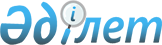 Об определении оптимальных сроков сева по видам субсидируемых приоритетных сельскохозяйственных культур на 2014 год
					
			Утративший силу
			
			
		
					Постановление акимата Толебийского района Южно-Казахстанской области от 14 февраля 2014 года № 82. Зарегистрировано Департаментом юстиции Южно-Казахстанской области 20 марта 2014 года № 2581. Утратило силу постановлением акимата Толебийского района Южно-Казахстанской области от 24 сентября 2014 года № 522      Сноска. Утратило силу постановлением акимата Толебийского района Южно-Казахстанской области от 24.09.2014 № 522.      Примечание РЦПИ.

      В тексте документа сохранена пунктуация и орфография оригинала.

      В соответствии с пунктом 2 статьи 31 Закона Республики Казахстан от 23 января 2001 года «О местном государственном управлении и самоуправлении в Республики Казахстан», постановление Правительства Республики Казахстан от 4 марта 2011 года № 221 «Об утверждении правил субсидирования из местных бюджетов на повышение урожайности и качества продукции растениеводства» акимат Толебийского района ПОСТАНОВЛЯЕТ:



      1. Определить оптимальные сроки сева по видам субсидируемых приоритетных сельскохозяйственных культур по Толебийскому району на 2014 год согласно приложению к настоящему постановлению.



      2. Контроль за исполнением настоящего постановления возложить на заместителя.акима.района С.Д. Дуйсебаева.



      3. Настоящее постановление вводится в действие по истечении десяти календарных дней после его первого официального опубликования.

      

      Временно исполняющий

      обязанности акима района                   М.Пернебеков

      Приложение к

      постановлению

      акимата Толебийского

      района от «14» февраля

      2014 года № 82 Об определении оптимальных сроков сева по видам субсидируемых приоритетных сельскохозяйственных культур по Толебийскому району на 2014 год
					© 2012. РГП на ПХВ «Институт законодательства и правовой информации Республики Казахстан» Министерства юстиции Республики Казахстан
				№Виды сельскохозяйственных культур Оптимальные сроки Оптимальные сроки Примечание№Виды сельскохозяйственных культур началоконецПримечание1Яровая пшеница15.03.2014 г15.04.2014 гБогара2Яровой ячмень 15.03.2014 г15.04.2014 гБогара3Сафлор 15.03.2014 г25.04.2014 гБогара4Люцерна 25.03.2014 г20.04.2014 гБогара и на поливе5Кукуруза25.04.2014 г20.05.2014 гНа поливе6Озимая пшеница25.09.2014 г25.11.2014 гНа поливе6Озимая пшеница15.10.2014 г30.11.2014 гБогара